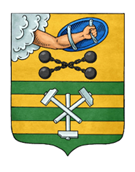 ПЕТРОЗАВОДСКИЙ ГОРОДСКОЙ СОВЕТ11 сессия 29 созываРЕШЕНИЕот 16 сентября 2022 г. № 29/11-151Отчет о выполнении мероприятий за 2021 год по реализации Стратегии социально-экономического развития Петрозаводскогогородского округа на период до 2025 годаРассмотрев отчет, утвержденный Главой Петрозаводского городского округа, о выполнении мероприятий за 2021 год по реализации Стратегии социально-экономического развития Петрозаводского городского округа на период до 2025 года, в соответствии с пунктом 4.2 раздела 4 Стратегии социально-экономического развития Петрозаводского городского округа на период до 2025 года, принятой Решением Петрозаводского городского Совета от 18.02.2015 № 27/31-489, Петрозаводский городской СоветРЕШИЛ:Принять к сведению отчет о выполнении мероприятий за 2021 год по реализации Стратегии социально-экономического развития Петрозаводского городского округа на период до 2025 года, согласно приложению.ПредседательПетрозаводского городского Совета                                                 Н.И. Дрейзис